Catholic Academy’s Weekly Newsletter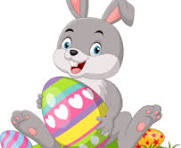 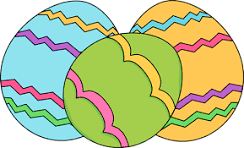 Adventure AwaitsMarch 20, 2024SCHOOL NEWS:The April school and lunch calendars are enclosed. Our 2nd St. Joseph’s Day celebration was a massive success. Thank you to Pre-K 3 and 4 who created a beautiful display table, to Father Mario for blessing the table and the food, to everyone who donated food, and to those parents who helped serve at our St. Joseph’s Table during lunch times. What a fun tradition! Everyone enjoyed sharing meatless dishes together in honor of St. Joseph, patron saint of the Diocese of Buffalo and of the universal Church. GI, NW, & NT Families - Please remember to complete your bus transportation request for the 2024-2025 school year that was sent home multiple times. It is due April 1st. If not returned to school tomorrow, you will need to mail them on your own. Current BISON families: Just a reminder that your renewal application is due by April 15. If you have any questions, please contact Cindy McDonald at cmcdonald@bisonfund.com. Holy Week: A link will be shared through email and posted on Facebook from last year’s Middle School Holy Day Videos. This year 6th grade will be adding Palm Sunday. They worked very hard on this project under the direction of Mrs. McDonell!When we return from break, the Spring/Summer Uniform begins. Girls K-8: In addition to the plaid jumper and skirts, the black twill skort can be worn with the red polo shirt and sneakers.Boys K-8: Black walking shorts with a red polo and sneakers can be worn in addition to the black uniform pants and dress shoes. LAST CALL: Niagara Falls RC Family of Parishes will be hosting an Easter Egg Hunt on Saturday, March 23 starting at 10am at St. John De LaSalle Hall (8477 Buffalo Ave). Please fill out the form below if you plan on attending. REGISTRATION IS REQUIRED and due tomorrow. They will also be sponsoring a Youth and Family Bowling Day at Rapids Bowling on Sunday, April 7th from 2:30-5. There is a $10 fee per bowler that includes bowling for 2 hours, shoe rental, pizza, and pop.  REGISTRATION AND PAYMENT IS REQUIRED. Any checks can be made payable to St. Vincent de Paul Parish. These are due by tomorrow. SPORTS & CLUB UPDATES:ASL has ended. Thank you to Miss Dispenza!Congratulations to our Boys Varsity Basketball Team who brought home the 1st Place Trophy in Overtime on Monday night. They played in an exciting hard-fought battle against St. John’s. We are so proud of you!Volleyball has begun. FUNDRAISING UPDATES: Please pick up your Easter Candy on Thursday, March 21st. You can use Door #1: 9am-2pm and Door #6 2-3pm. LOOKING AHEAD:Easter Recess 3/25- 4/5. Monday, the 8th, is a remote Eclipse day and students will be assigned work to do.  Classes will resume on Tuesday, April 9th. HAVE A WONDERFUL, BLESSED, & RELAXING BREAK! Come back relaxed and ready to learn!Easter greetings to all!As you go to an Easter break, it’s time to turn our focus to Easter joy on Easter Sunday. It’s a wonderful time of year, with warmer weather, Easter egg hunting, Easter bunny, Easter pancake breakfast, and many special Easter traditions and celebrations with your family. While it’s easy to get caught up in the Easter egg hunts, baskets full of goodies and chocolate Easter bunnies, we could all use a reminder to reflect on Bible stories and think about why we are celebrating in the first place. The best way to understand why we are celebrating Easter is to attend the Easter Sunday celebration in the Church. I hope you have time to go to Church on Easter Sunday to pray and to give thanks to God for his great love for us and for giving us his only Son, our Lord Jesus Christ, who suffered and died for us, and now He is risen! And then, as you have dinner with your family, it’s time to thank them for loving and taking care of you. You may also call your family and loved ones away from home and tell them your lovely Easter greetings and wishes. You may also extend your Easter greetings to your classmates, friends, and even your teachers. Our Easter break is something more fun as we all look forward to the once-in-a-lifetime Total Solar Eclipse. Please don’t forget to wear proper glasses. Regardless of how you are going to celebrate Easter, be assured of my prayers in all the Masses that I am going to celebrate on Easter Sunday.Happy Easter! See you after the Easter break. Have fun!Peace and Blessings, Father Mario, School Chaplain---------------------------------------------------------------------------------------------Niagara Falls RC Family of Parishes Easter Egg Hunt Sign Up - March 23, 2024Child’s name: ___________________________			Grade:___Child’s name: ___________________________			Grade:___Parent name:____________________       phone number: ________________# of adults: ___		# of children: ___---------------------------------------------------------------------------------------------Niagara Falls RC Family of Parishes Youth & Family Bowling Sign Up - April 7, 2024# of children: ____				# of adults: ____Parent name:_____________________  phone number: __________________$10 per bowler x __# of bowlers = _____ (paid by cash or check to SVDP)Thurs. 3/21Honor Hat ThursdayEaster Egg Dress Down DayEaster Candy Pick Up Fri. 3/228:30am Mass - Gr.4 -81:30pm Stations of the CrossENJOYYOURBREAK!Mon. 4/8 - Eclipse DayRemote learning - complete your assignments.Tues. 4/9Happy Birthday Mrs. Edel!BowlingWed. 4/10